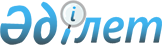 Об утверждении нормативов субсидий на единицу закупаемой сельскохозяйственной продукции для производства продуктов ее глубокой переработкиПостановление акимата Алматинской области 28 июня 2018 года № 302. Зарегистрировано Департаментом юстиции Алматинской области 13 июля 2018 года № 4770.
      В соответствии с подпунктами 12-6), 12-7) пункта 2 статьи 7 Закона Республики Казахстан от 8 июля 2005 года "О государственном регулировании развития агропромышленного комплекса и сельских территорий", пунктом 5 Правил субсидирования затрат перерабатывающих предприятий на закуп сельскохозяйственной продукции для производства продуктов ее глубокой переработки, утвержденных приказом Министра сельского хозяйства Республики Казахстан от 26 ноября 2014 года № 3-2/615 "Об утверждении Правил субсидирования затрат перерабатывающих предприятий на закуп сельскохозяйственной продукции для производства продуктов ее глубокой переработки" (зарегистрирован в Реестре государственной регистрации нормативных правовых актов № 10087), акимат Алматинской области ПОСТАНОВЛЯЕТ:
      1. Утвердить нормативы субсидий на единицу закупаемой сельскохозяйственной продукции для производства продуктов ее глубокой переработки согласно приложению к настоящему постановлению.
      2. Признать утратившими силу постановления акимата Алматинской области "Об утверждении нормативов субсидий на единицу закупаемой сельскохозяйственной продукции для производства продуктов ее глубокой переработки" от 16 февраля 2016 года № 77 (зарегистрирован в Реестре государственной регистрации нормативных правовых актов № 3742, опубликован 7 апреля 2016 года в информационно-правовой системе "Әділет"), "О внесении изменения в постановление акимата области от 16 февраля 2016 года № 77 "Об утверждении нормативов субсидий на единицу закупаемой сельскохозяйственной продукции для производства продуктов ее глубокой переработки" от 24 ноября 2016 года № 574 (зарегистрирован в Реестре государственной регистрации нормативных правовых актов № 4027, опубликован 20 декабря 2016 года в Эталонном контрольном банке нормативных правовых актов Республики Казахстан).
      3. Государственному учреждению "Управление сельского хозяйства Алматинской области" в установленном законодательством Республики Казахстан порядке обеспечить:
      1) государственную регистрацию настоящего постановления в Департаменте юстиции Алматинской области;
      2) в течение десяти календарных дней со дня государственной регистрации настоящего постановления направление его копии в бумажном и электронном виде на казахском и русском языках в Республиканское государственное предприятие на праве хозяйственного ведения "Республиканский центр правовой информации" для официального опубликования и включения в Эталонный контрольный банк нормативных правовых актов Республики Казахстан;
      3) размещение настоящего постановления на интернет-ресурсе акимата Алматинской области после его официального опубликования;
      4) в течение десяти рабочих дней после государственной регистрации настоящего постановления представление в государственно-правовой отдел аппарата акима Алматинской области сведений об исполнении мероприятий, предусмотренных подпунктами 1), 2), и 3) настоящего пункта.
      4. Контроль за исполнением настоящего постановления возложить на заместителя акима Алматинской области С. Бескемпирова.
      5. Настоящее постановление вступает в силу со дня государственной регистрации в органах юстиции и вводится в действие со дня его первого официального опубликования.
      Сноска. Приложение в - редакции постановления акимата Алматинской области от 29.07.2019 № 320 (вводится в действие со дня его первого официального опубликования). Нормативы субсидий на единицу закупаемой сельскохозяйственной продукции для производства продуктов ее глубокой переработки
					© 2012. РГП на ПХВ «Институт законодательства и правовой информации Республики Казахстан» Министерства юстиции Республики Казахстан
				
      Аким Алматинской области 

А. Баталов
Приложение к постановлению акимата Алматинской области от "28" июня 2018 года № 302

Наименование сельскохозяйственной продукции
Наименование продуктов глубокой переработки
Нормативы субсидий в перерсчете на сырье, тенге/килограмм
Молоко сырое
Сливочное масло
42
Молоко сырое
Сыр твердый
26
Молоко сырое
Сухое молоко (цельного, обезжиренного)
39